Name: Nicole Schneeberger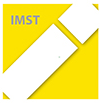 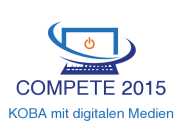 Schule: LBS Theresienfeld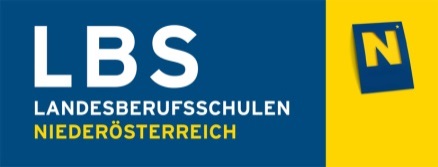 UnterrichtsvorbereitungGegenstand: Rechnungswesen, Betriebswirtschaftliches PraktikumThema: 	Valuten- und Devisenrechnung, Erweiterte Funktionen in MS 
Office, BildbearbeitungKlasse: 	2. GHLehrberuf: 	GroßhandelLernziele/Kompetenzen:GesamtkompetenzDie Schüler/innen können Fremdwährungsbeträge unter Berücksichtigung der aktuellen Kurse sowie Spesen in Euro (und vice versa) umrechnen und das Thema Währungsumrechnung als zentrales Element in einer selbst gestalteten Online Fotostory unter Berücksichtigung von bearbeiteten und vertexteten Fotos einbauen.Folgende Kompetenzen sollen in dieser Unterrichtseinheit von den Schüler/innen erworben werden:Fachkompetenz:den Unterschied zwischen Devisen und Valuten erklären. verschiedene Währungen dem passenden Land zuordnen.erklären, welche groben Inhalte in einem Drehbuch enthalten sein sollen. Methodenkompetenz:Fremdwährungsfallbeispiele unter Berücksichtigung aktueller Kurse sowie anfallender Spesen lösen.eine Geschichte formulieren, die bestimmte inhaltliche Vorgaben berücksichtigt.ein Drehbuch zu einer von ihnen geplanten Fotostory unter Verwendung einer Vorlage erstellen. einen passenden Schauplatz, Zeit, Personen und Requisiten für eine Fotostory festlegen.passende Fotos für ihre Fotostory aufnehmen.aufgenommene Fotos in einem Online Bildbearbeitungstool ansprechend bearbeiten und speichern. bearbeitete Fotos in MS Powerpoint mit Texten und Sprechblasen versehen sowie diese im Bildformat abspeichern.  mit Hilfe eines Online Tools Fotos aneinander reihen und eine animierte Fotostory gestalten. Personalkompetenz:selbstständig Lernaufgaben auf Ihre Richtigkeit überprüfen und bei auftretenden Unklarheiten diese durch Rücksprache mit der Lehrperson beseitigen.im Zuge der Ideenfindung für eine Geschichte die Meinung anderer in der Gruppe akzeptieren und entsprechend berücksichtigen.Sozialkompetenz:die Meinung anderer bei der Erledigung des Arbeitsauftrages respektieren.Arbeitsaufgaben innerhalb der Gruppe effektiv verteilen. Kolleg/innen zu deren präsentierten Arbeitsergebnissen kritisch Feedback geben.AblaufAnmerkungen/Nachbereitung:Methodischer VorgangInteraktion/SozialformUnterrichtsmittelSonstiges (Zeit)Input Valuten- und DevisenrechnungLVWhiteboard, RW-Buch20Die Schüler/innen sehen sich das Video „Währungen umrechnen“ als Erklärung der Valutenrechnung an.S/SEAVideo „Währungen umrechnen“5Die Schüler/innen ordnen verschiedene Währungen den entsprechenden Ländern zu. Selbstkontrolle der Lösungen via automatischer Rückmeldung durch die App.S/SEALMS,http://learningapps.org/10Die Schüler/innen lösen Übungsbeispiele zur Valutenrechnung via LMS (Multiple-Choice-Aufgaben)Selbstkontrolle der Lösungen via automatischer Rückmeldung durch LMS.S/SEALMS, 
Infoblatt_Valuten-rechnung.doc
Valutenkurse.pdfDevisenkurse.pdf40Die Schüler/innen gestalten eine Fotostory zu vorgegebenen Inhalten:Planung einer Reise nach London - Abreise am Flughafen - Ankunft in London - Einchecken im Hotel - Besuch einer Sehenswürdigkeit in London Das Thema Valuten soll in der Geschichte entsprechend eingebaut werden und ein zentrales Element der Fotostory sein Die folgenden Aufgaben sind hier zu erfüllen:Gestaltung eines Drehbuchs zur Fotostory mit Verlauf, Personen, Schauplätze, Requisiten, etc. Aufnahme von passenden Bildmotiven Bearbeitung der ausgewählten Fotos mit vorgegebenen BildbearbeitungsprogrammenVersehen der Bilder mit Texten und Sprechblasen in MS PowerpointGestaltung einer Fotostory mit Hilfe eines Online FotostorytoolsS/SGALMS

Vorlage Drehbuch Fotostory.docHandy bzw. KameraBildbearbeitungs-programme
http://photofunia.com/  
https://pixlr.com/MS PowerpointFotostory Online Toolhttp://www.slideroll.com/205Präsentation der erarbeiteten Fotostorys in der Klasse inklusive FeedbackS/SGAInternet, Beamer20